7.05 2020Temat dnia: Nasze ulubione książki „Moje książki” – poproś mamę o przeczytanie wierszyka pt. "Moje książki""Moje książki"Iwona SalachMoje książki kolorowestoją równo na półeczce.Myje ręce i oglądamkartkę po karteczce.Czasem książki czyta mama,bo ja nie potrafię sama.Z książek wiele się dowiecieo szerokim pięknym świecie.O roślinach, o zwierzętach,o dalekich krajach też.Wszystko w książce jest zamknięte,a więc ją do ręki bierz. A teraz odpowiedz na pytania:Jak myślisz, o czym będziemy dzisiaj mówić?Co należy najpierw zrobić nim weźmiemy książkę do ręki?Czy lubisz jak ktoś czyta Ci książeczkę?Dlaczego warto mieć książeczkę w domu i czytać je codziennie?Czy wiesz, co zawiera książka? Weź proszę jedną do rączki i obejrzyj ją dokładnie.Spójrz książka ma: okładkę, strony, tekst oraz obrazki.Pamiętaj!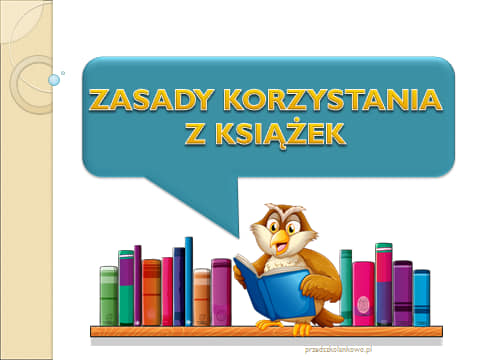 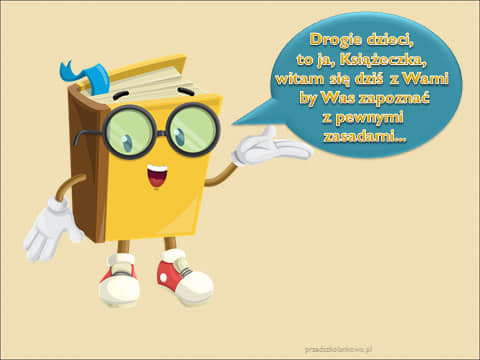 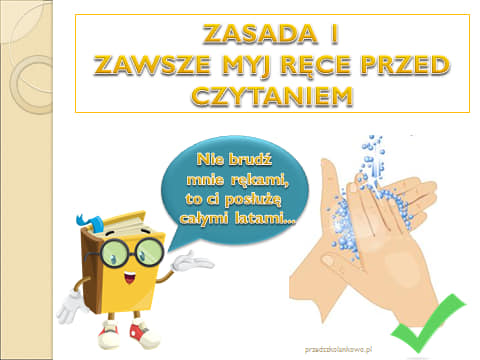 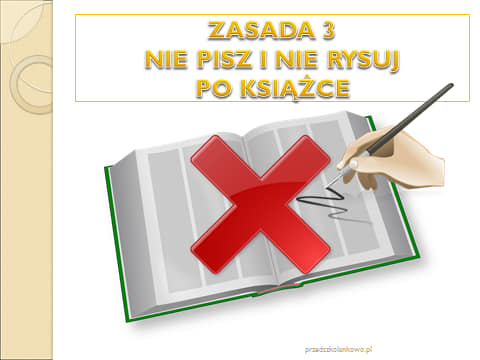 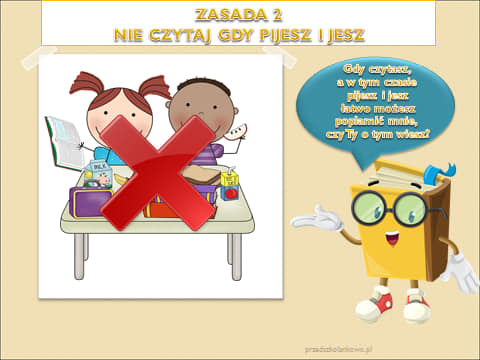 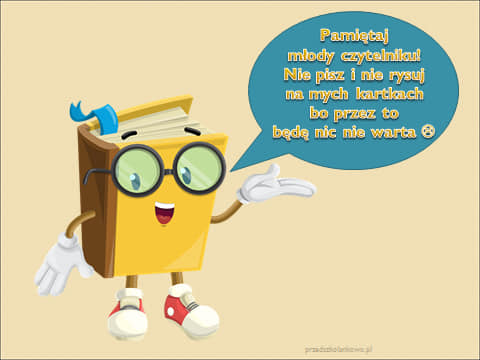 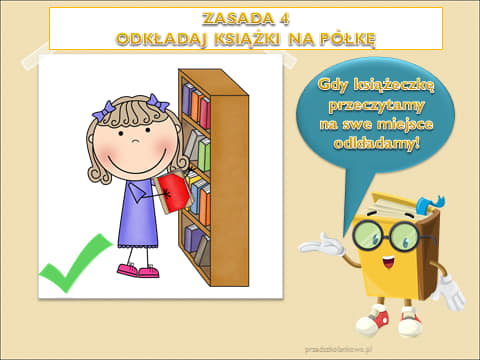 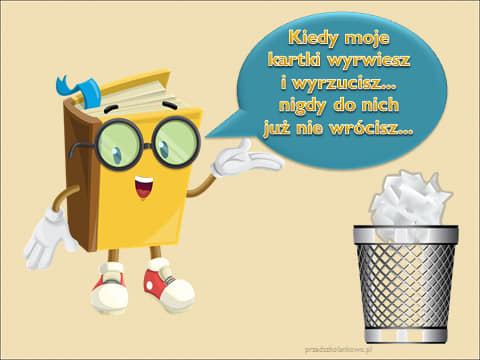 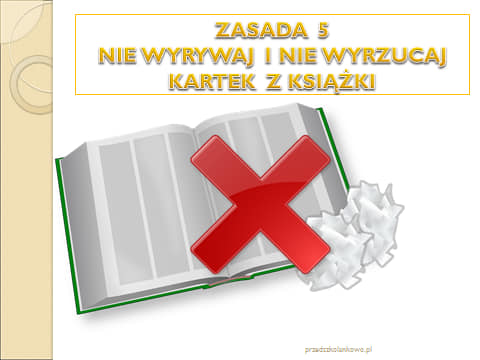 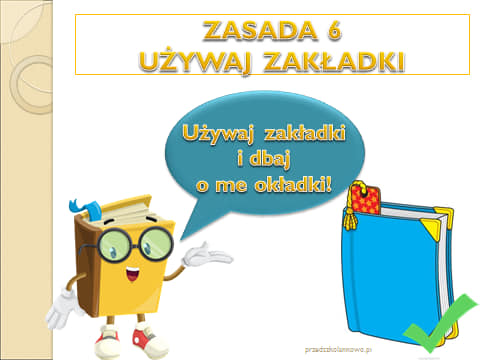 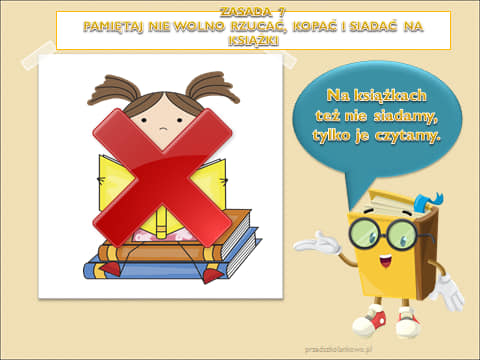 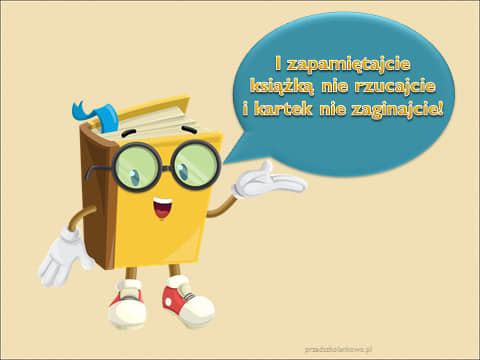 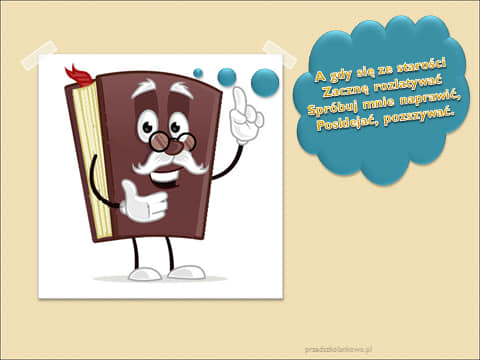 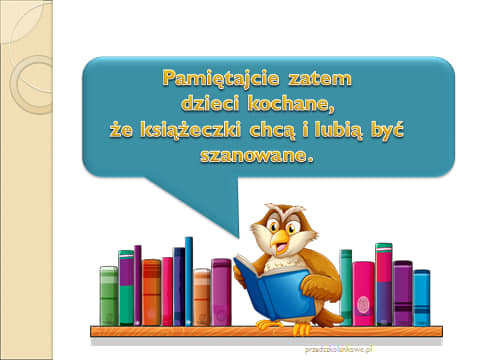 A teraz proszę zaprojektuj wspólnie z rodzicami okładkę swojej ulubionej książeczki.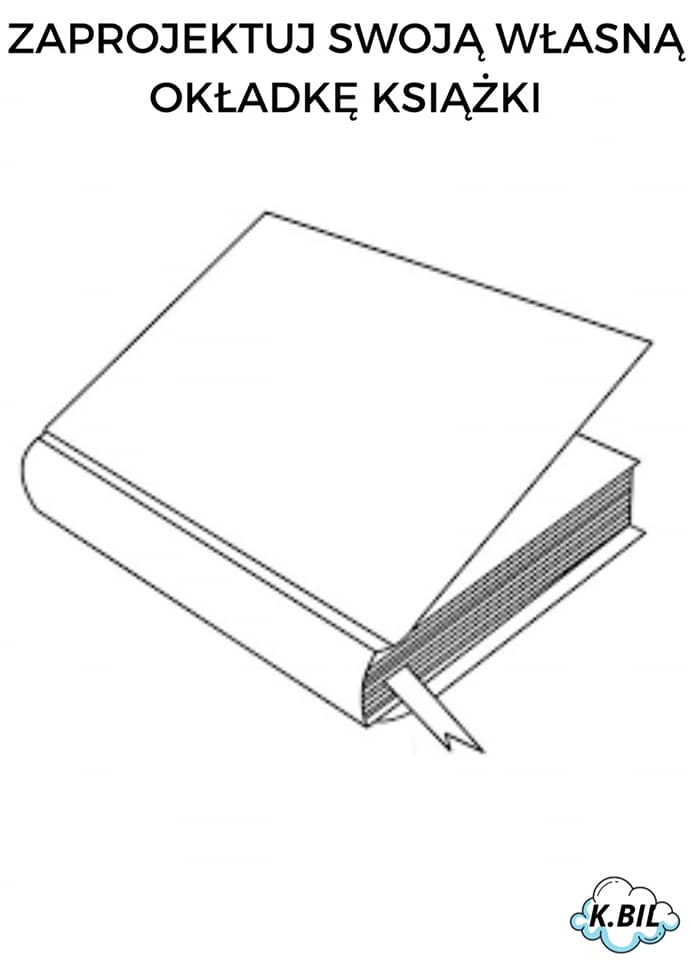 Dla chętnych: możemy stworzyć swoją ulubioną książeczkę – bajkę.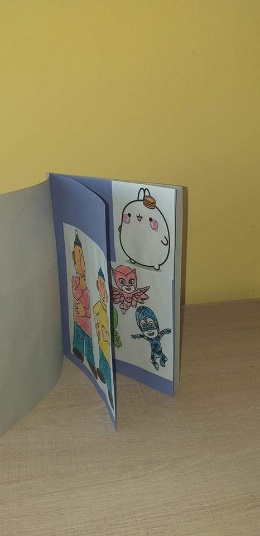 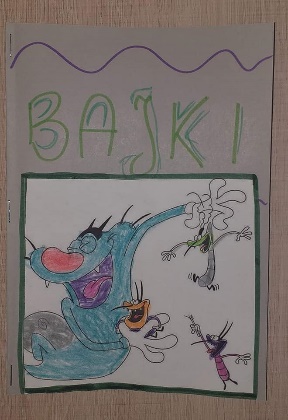 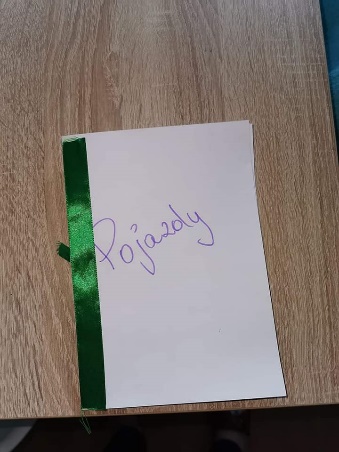 Ile książek jest na tej półce? – zabawa matematyczna dla starszych dzieci -      KP4 s. 12A dla chętnych do wyboru zabawy plastyczne: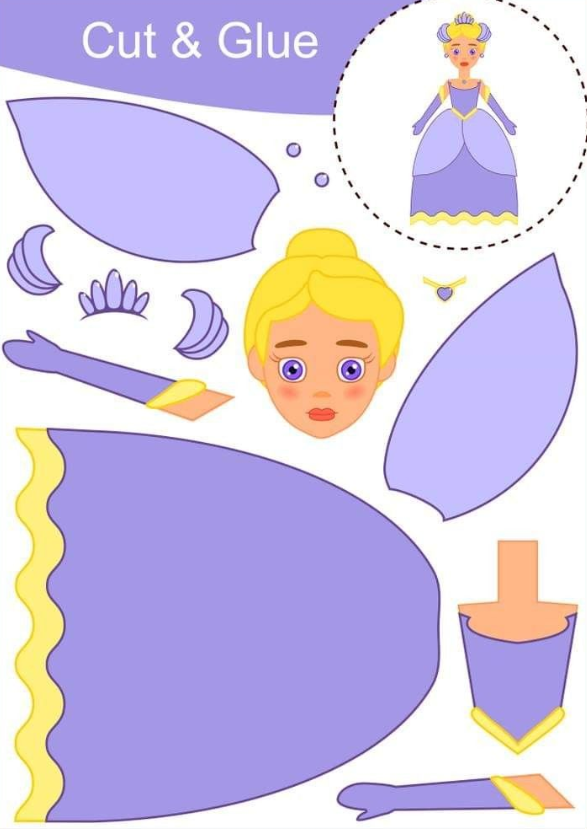 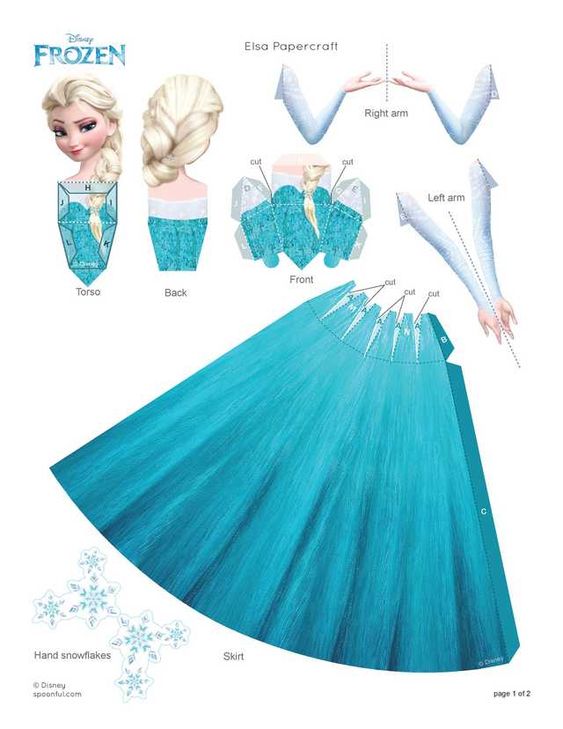 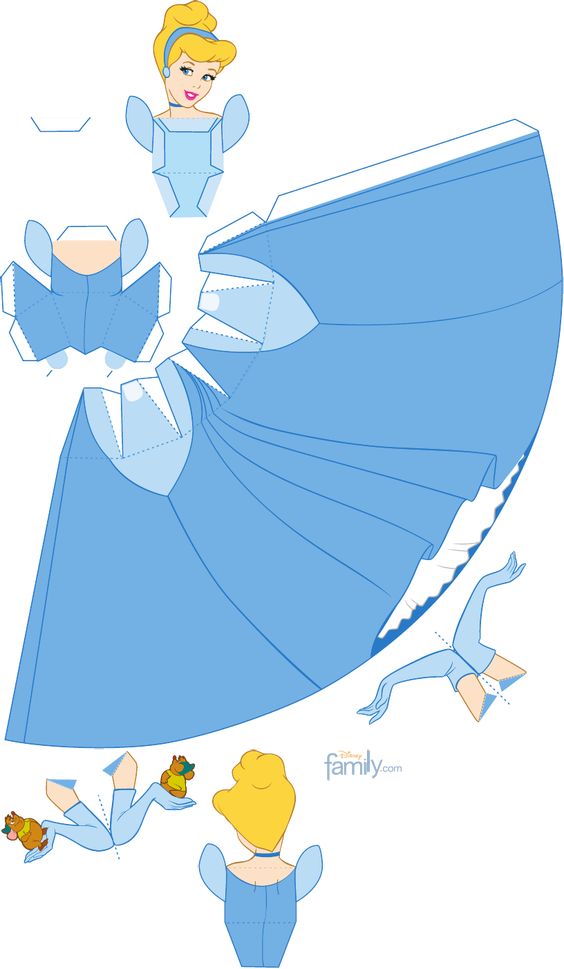 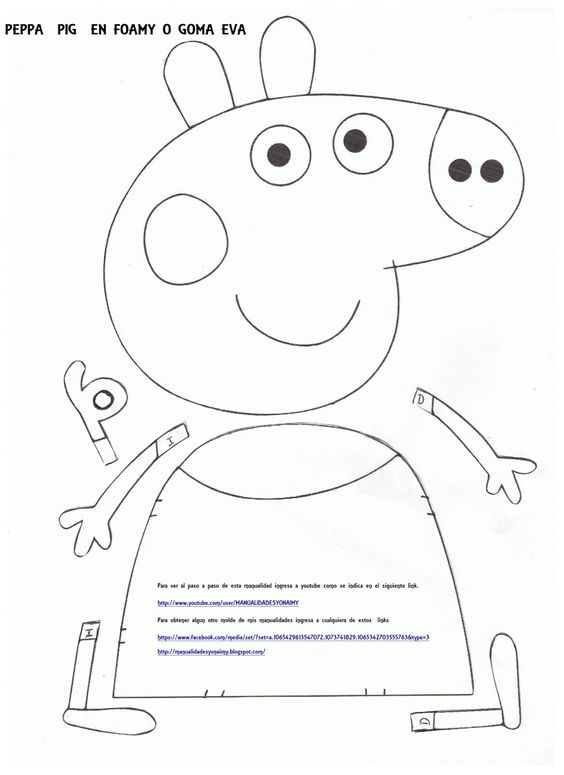 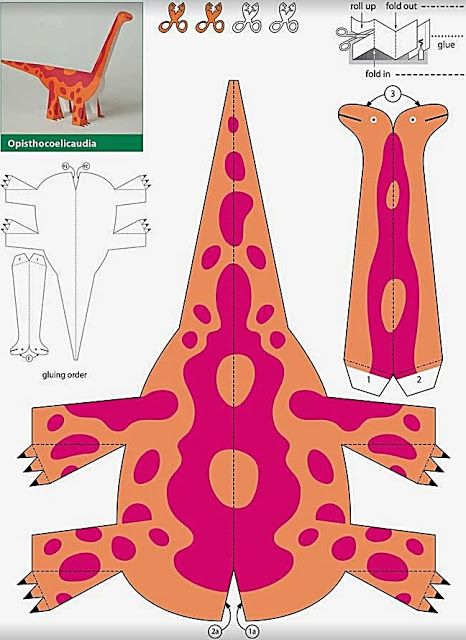 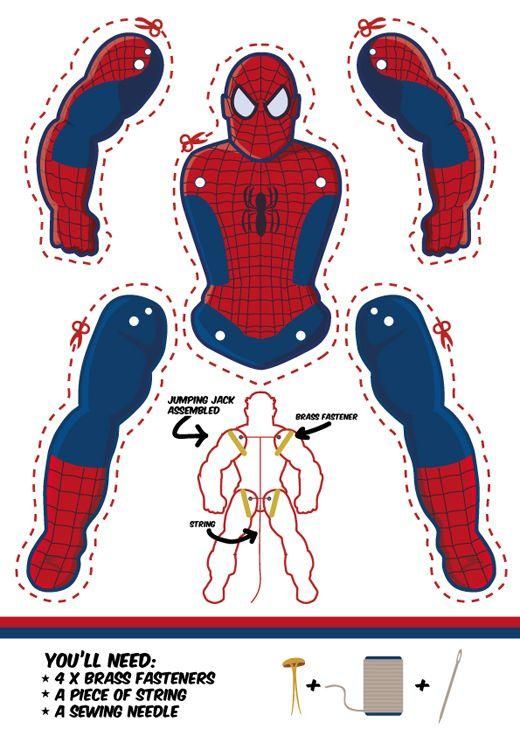 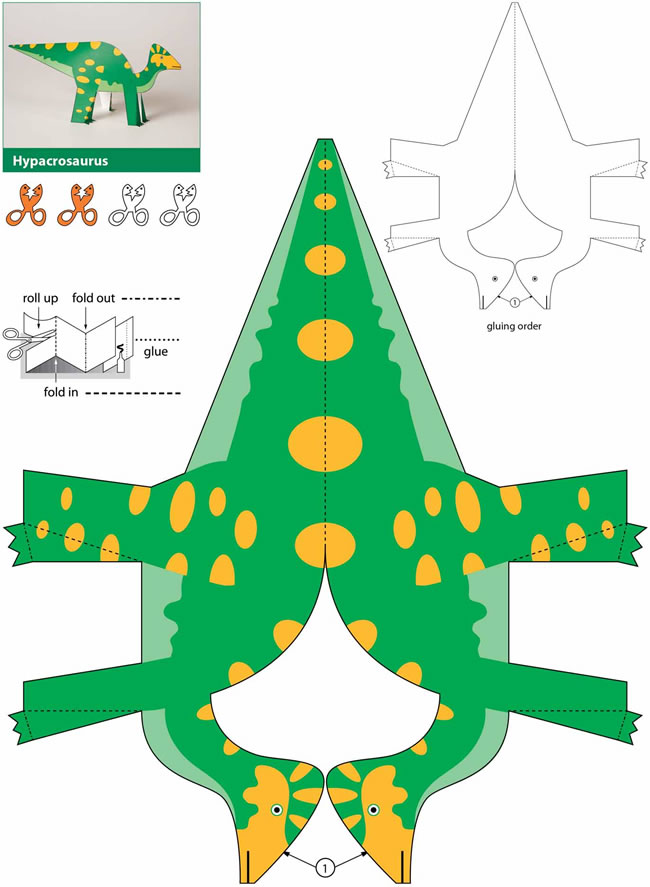 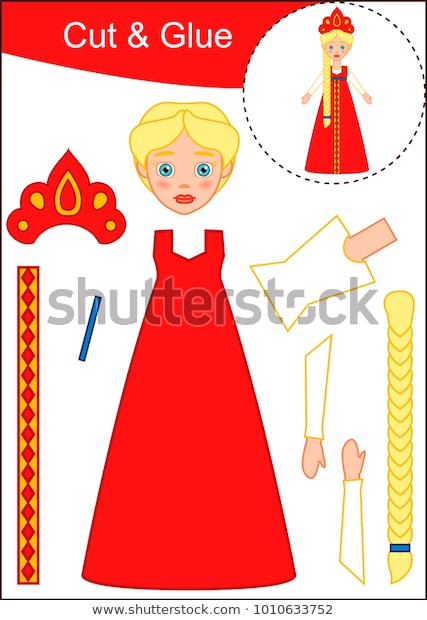 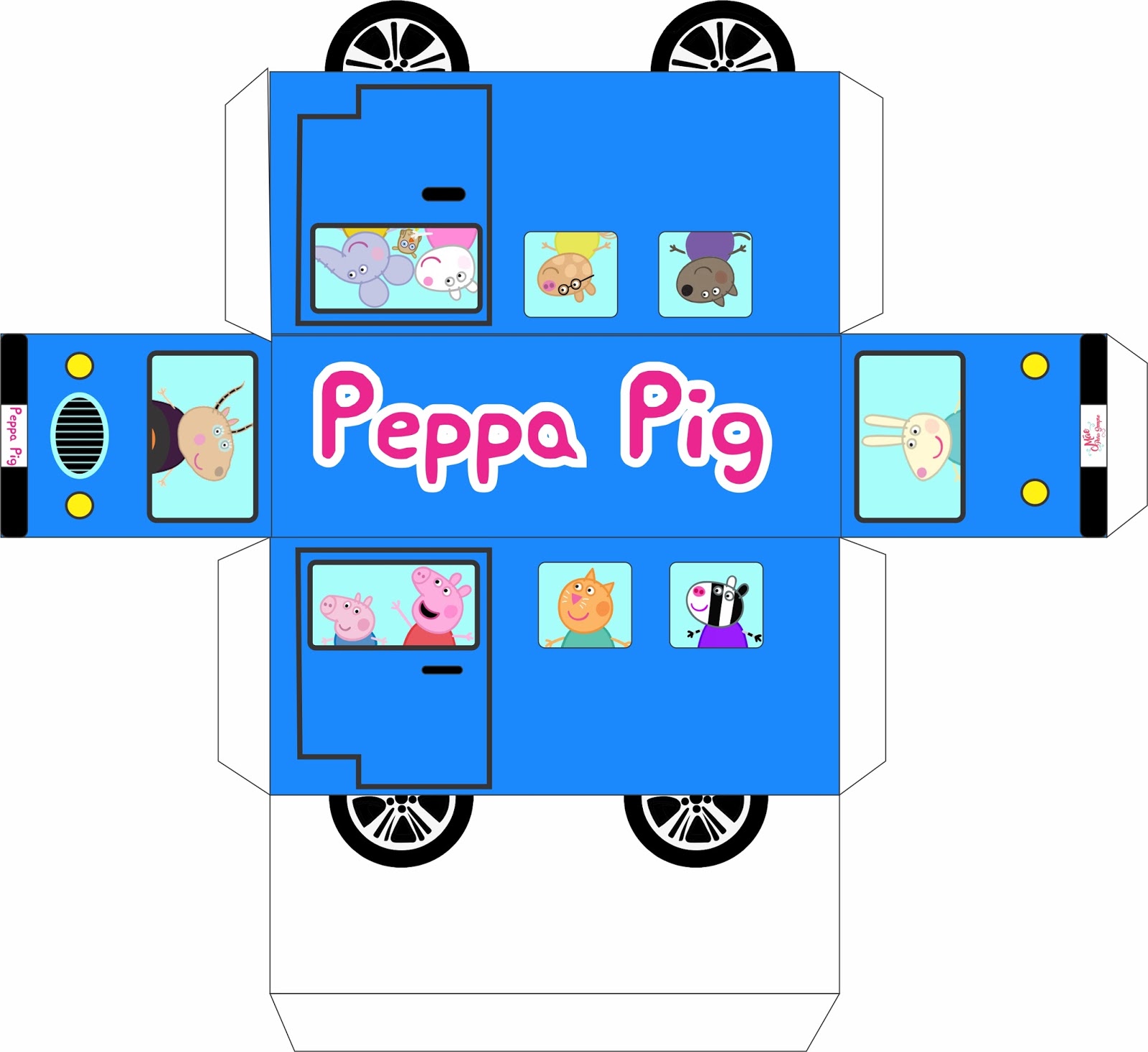 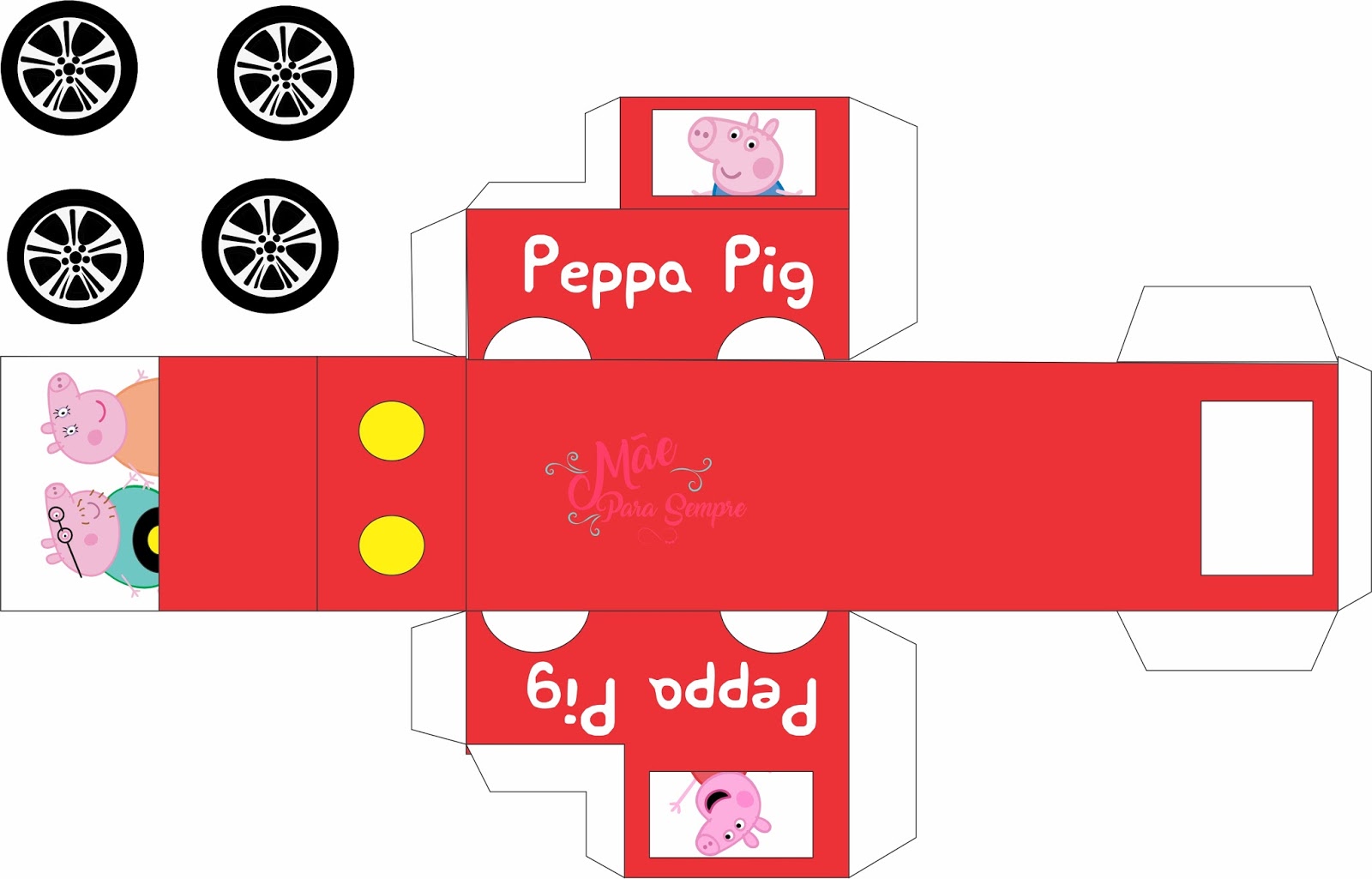 